ANEXO I - Modelo de etiqueta de identificação da embalagem de acondicionamento da amostraObservações:O número da amostra registrado na etiqueta do recipiente da amostra deve ser o mesmo informado no formulário de envio ao laboratório. Este deve ser um número sequencial do estabelecimento de abate, para o ano em questão.O número da Guia de Trânsito Animal (GTA) registrado na etiqueta do recipiente da amostra deve coincidir com o registrado no formulário de envio da amostra.Se amostra for colhida em estabelecimento sob inspeção estadual ou municipal, onde se lê SIF, deve-se informar que se trata de SIE ou SIM, além do número de registro do estabelecimento.ANEXO II - Formulário de Colheita e Envio de Tronco Encefálico para Diagnóstico de Encefalopatias Espongiformes Transmissíveis – EET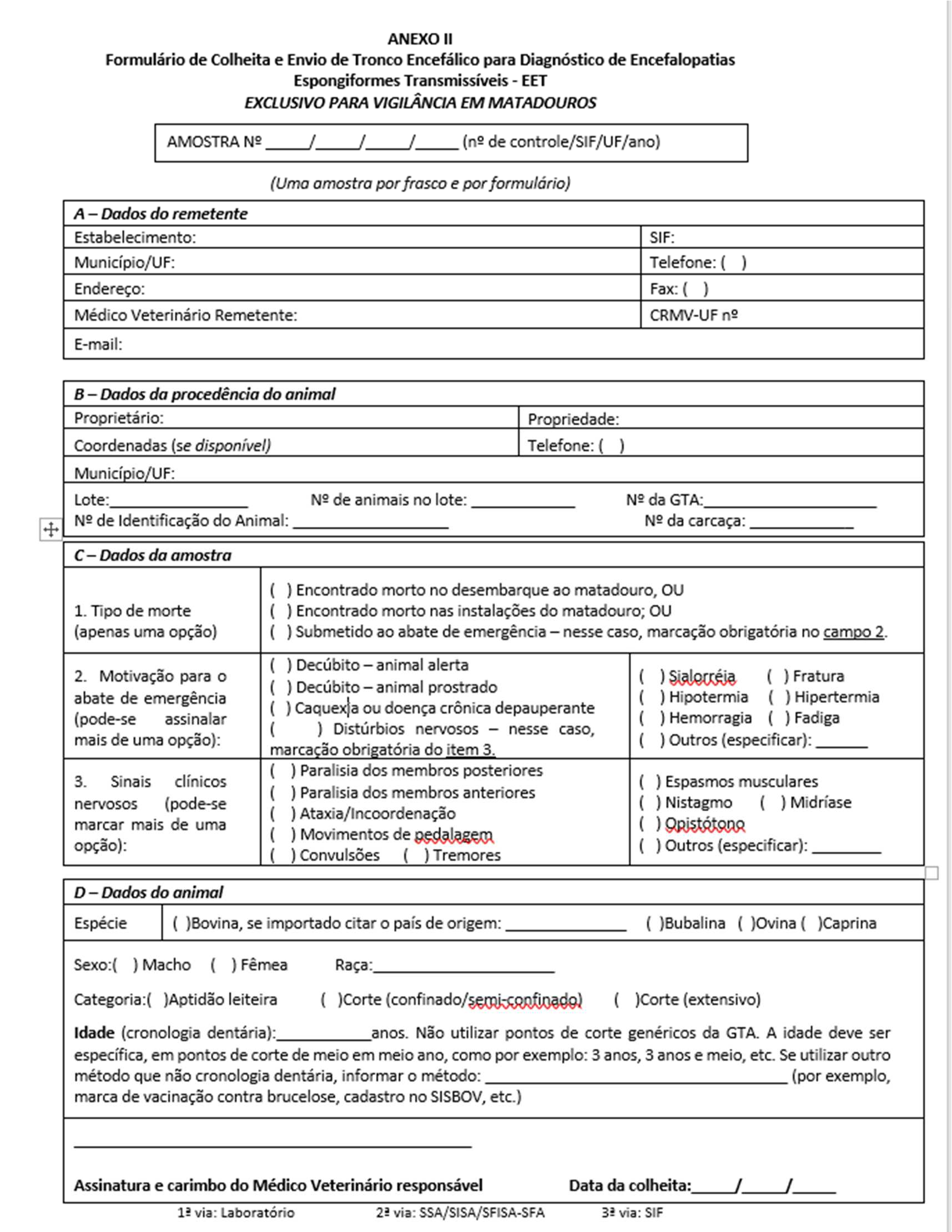 ANEXO III – MODELO DE MEMORANDO DE ENVIO DE AMOSTRA AO LFDA-PEMemorando: XXXX/SIF/SFA-XX nº xxx /ano (aaaa)Em, xx de xxxxxxxxxxx de xxxx.Sr. Chefe do Laboratório de Controle Oficial,Estamos encaminhando para teste diagnóstico das Encefalopatias Espongiformes Transmissíveis, amostra(s) oriunda(s) de abate de emergência do Estado	, doSIF/SIE/SIM xxxxxx, a saber:Amostra nº. xxxx/SIF/UF /ano (aaaa)Amostra nº. xxxx/SIF/UF /ano (aaaa)Acompanha(m) o(s) respectivo(s) Formulário(s) de Colheita e Envio de Material para Diagnóstico de Encefalopatias Espongiformes Transmissíveis – EET (01 Formulário por amostra).Estou à disposição para maiores esclarecimentos.Atenciosamente,Nome do profissional encarregado do SIF/SIE/SIMIdentificação profissionalANEXO IV – MODELO DE DECLARAÇÃO DO CONTEÚDO TRANSPORTADO(fixar na embalagem secundária)DECLARAÇÃO.............(MUNICÍPIO), DATA (dia, mês e ano)Declaramos para os devidos fins, que estamos remetendo as mercadorias abaixo descritas sem fins comerciais à cidade de: Recife, Estado de: Pernambuco.DESCRIÇÃO DE MERCADORIAS:PRODUTO BIOLÓGICO PERECÍVEL, Categoria 6.2 – B UN 3373. Amostras de tronco encefálico de bovinos, acondicionadas em frascos plásticos com tampa rosqueável, anti vazamento, certificados no padrão da IATA. Essas amostras estão CONGELADAS e embaladas de acordo com as normas da IATA.AMOSTRA PERECÍVEL. NÃO EXPOR A TEMPERATURAS SUPERIORES A 2 A 8ºC E NEM EM AMBIENTES ÚMIDOS.Identificação do responsável pelo envio da amostra Lotação xxxxxxxTELEFONE da Unidade do Responsável pelo envio da amostra:ANEXO V – IDENTIFICAÇÃO DO REMETENTE E DO DESTINATÁRIO NA EMBALAGEM TERCIÁRIA